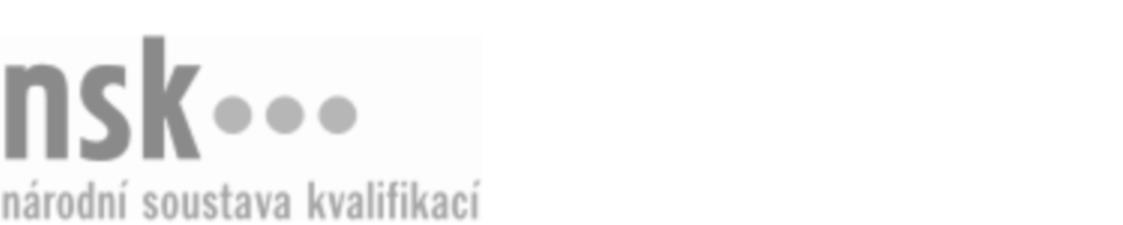 Autorizované osobyAutorizované osobyAutorizované osobyAutorizované osobyAutorizované osobyAutorizované osobyAutorizované osobyAutorizované osobyPracovník/pracovnice varny pivovaru (kód: 29-059-H) Pracovník/pracovnice varny pivovaru (kód: 29-059-H) Pracovník/pracovnice varny pivovaru (kód: 29-059-H) Pracovník/pracovnice varny pivovaru (kód: 29-059-H) Pracovník/pracovnice varny pivovaru (kód: 29-059-H) Pracovník/pracovnice varny pivovaru (kód: 29-059-H) Pracovník/pracovnice varny pivovaru (kód: 29-059-H) Pracovník/pracovnice varny pivovaru (kód: 29-059-H) Autorizující orgán:Autorizující orgán:Ministerstvo zemědělstvíMinisterstvo zemědělstvíMinisterstvo zemědělstvíMinisterstvo zemědělstvíMinisterstvo zemědělstvíMinisterstvo zemědělstvíMinisterstvo zemědělstvíMinisterstvo zemědělstvíMinisterstvo zemědělstvíMinisterstvo zemědělstvíMinisterstvo zemědělstvíMinisterstvo zemědělstvíSkupina oborů:Skupina oborů:Potravinářství a potravinářská chemie (kód: 29)Potravinářství a potravinářská chemie (kód: 29)Potravinářství a potravinářská chemie (kód: 29)Potravinářství a potravinářská chemie (kód: 29)Potravinářství a potravinářská chemie (kód: 29)Potravinářství a potravinářská chemie (kód: 29)Povolání:Povolání:Pivovarník a sladovníkPivovarník a sladovníkPivovarník a sladovníkPivovarník a sladovníkPivovarník a sladovníkPivovarník a sladovníkPivovarník a sladovníkPivovarník a sladovníkPivovarník a sladovníkPivovarník a sladovníkPivovarník a sladovníkPivovarník a sladovníkKvalifikační úroveň NSK - EQF:Kvalifikační úroveň NSK - EQF:333333Platnost standarduPlatnost standarduPlatnost standarduPlatnost standarduPlatnost standarduPlatnost standarduPlatnost standarduPlatnost standarduStandard je platný od: 30.08.2023Standard je platný od: 30.08.2023Standard je platný od: 30.08.2023Standard je platný od: 30.08.2023Standard je platný od: 30.08.2023Standard je platný od: 30.08.2023Standard je platný od: 30.08.2023Standard je platný od: 30.08.2023Pracovník/pracovnice varny pivovaru,  28.03.2024 17:12:35Pracovník/pracovnice varny pivovaru,  28.03.2024 17:12:35Pracovník/pracovnice varny pivovaru,  28.03.2024 17:12:35Pracovník/pracovnice varny pivovaru,  28.03.2024 17:12:35Pracovník/pracovnice varny pivovaru,  28.03.2024 17:12:35Strana 1 z 2Strana 1 z 2Autorizované osobyAutorizované osobyAutorizované osobyAutorizované osobyAutorizované osobyAutorizované osobyAutorizované osobyAutorizované osobyAutorizované osobyAutorizované osobyAutorizované osobyAutorizované osobyAutorizované osobyAutorizované osobyAutorizované osobyAutorizované osobyNázevNázevNázevNázevNázevNázevKontaktní adresaKontaktní adresa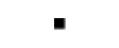 Beer Academy s.r.o.Beer Academy s.r.o.Beer Academy s.r.o.Beer Academy s.r.o.Beer Academy s.r.o.Višňová 632, 66482 Říčany u BrnaVišňová 632, 66482 Říčany u BrnaBeer Academy s.r.o.Beer Academy s.r.o.Beer Academy s.r.o.Beer Academy s.r.o.Beer Academy s.r.o.Višňová 632, 66482 Říčany u BrnaVišňová 632, 66482 Říčany u BrnaVišňová 632, 66482 Říčany u BrnaVišňová 632, 66482 Říčany u BrnaJihočeská univerzita v Českých BudějovicíchJihočeská univerzita v Českých BudějovicíchJihočeská univerzita v Českých BudějovicíchJihočeská univerzita v Českých BudějovicíchJihočeská univerzita v Českých BudějovicíchBranišovská 1645/31a, 37005 České BudějoviceBranišovská 1645/31a, 37005 České BudějoviceJihočeská univerzita v Českých BudějovicíchJihočeská univerzita v Českých BudějovicíchJihočeská univerzita v Českých BudějovicíchJihočeská univerzita v Českých BudějovicíchJihočeská univerzita v Českých BudějovicíchBranišovská 1645/31a, 37005 České BudějoviceBranišovská 1645/31a, 37005 České BudějoviceBranišovská 1645/31a, 37005 České BudějoviceBranišovská 1645/31a, 37005 České BudějoviceStřední škola obchodní, České Budějovice, Husova 9Střední škola obchodní, České Budějovice, Husova 9Střední škola obchodní, České Budějovice, Husova 9Střední škola obchodní, České Budějovice, Husova 9Střední škola obchodní, České Budějovice, Husova 9Husova tř. 1846/9, 37021 České BudějoviceHusova tř. 1846/9, 37021 České BudějoviceStřední škola obchodní, České Budějovice, Husova 9Střední škola obchodní, České Budějovice, Husova 9Střední škola obchodní, České Budějovice, Husova 9Střední škola obchodní, České Budějovice, Husova 9Střední škola obchodní, České Budějovice, Husova 9Husova tř. 1846/9, 37021 České BudějoviceHusova tř. 1846/9, 37021 České BudějoviceHusova tř. 1846/9, 37021 České BudějoviceHusova tř. 1846/9, 37021 České BudějoviceŠkola sládků s.r.o.Škola sládků s.r.o.Škola sládků s.r.o.Škola sládků s.r.o.Škola sládků s.r.o.Josefy Faimonové 13, 62800 BrnoJosefy Faimonové 13, 62800 BrnoJosefy Faimonové 13, 62800 BrnoJosefy Faimonové 13, 62800 BrnoPracovník/pracovnice varny pivovaru,  28.03.2024 17:12:35Pracovník/pracovnice varny pivovaru,  28.03.2024 17:12:35Pracovník/pracovnice varny pivovaru,  28.03.2024 17:12:35Pracovník/pracovnice varny pivovaru,  28.03.2024 17:12:35Pracovník/pracovnice varny pivovaru,  28.03.2024 17:12:35Strana 2 z 2Strana 2 z 2